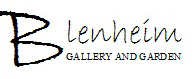 Anita Denholm Tasmanian based Artist, Sculptor and Ideas Person ‘Look to natural forms crafted to reflect a unique view of the world- be drawn in a desire to interact.’ *Sculpture- Multiple Mediums : Sandstone, Marble, Repurposed wire, Reclaimed building materials, Collected Flotsam from remote locations around Globe, Bronze – Wax Lost. *Lino Print- hand coloured.*Wood carving. *Painting- Acrylic on board/canvas *Leadlight windows- design and installation Education Self-taught Artist. 1982 Matriculated: - Art Production. Finalist, Exhibitions, Commissions and Group Shows. ExhibitionsOctober 2022- painting and sculpture Blenheim Gallery and Garden Longford, Tas 2022  Finalist National Capital Art Prize Canberra category Sustainability, with On Consideration of            the Oceans2022 Commission – Break O’Day Council- East Coast Tasmania, Georges Bay Sculpture Trail 2021 Group Show- ‘She will have her Way’ -Gallerie seventy-three’, Hobart Tas. 2021 Finalist- W.W.A.S. 9x5 Art Prize, Sydney NSW (online show) 2021 Winner-Small Sculpture Prize- Blenheim Gallery Shapes in Spaces Sculpture Prize, Longford, Tas 2021 Salon des Refuses -‘Gallerie seventy-three’, Hobart Tas. 2021 Finalist- Minds Do Matter -RANT- Paranapple Centre, Devonport, Tasmania2021 Finalist-Blenheim Gallery Shapes in Spaces Sculpture Exhibition/Prize, Longford, Tas 2021 Finalist – Art Farm Art Prize, Birches Bay, Tasmania. Large sculpture format. 2020 Finalist- Minds Do Matter -RANT- QVMAG Launceston, Tasmania 2020 Finalist – Art Farm Art Prize, Birches Bay Tasmania. Large and Small sculpture format. 2019 Exhibited works- Instigator, Judge and Curator- “Set in Stone -The Daniel Herbert Prize” and Exhibition, Ross Village- Tasmania. 2019 Finalist- Blenheim Gallery Shapes in Spaces Sculpture Exhibition and Prize, Longford 2019 Finalist- Minds Do Matter -RANT- QVMAG Launceston, Tasmania 2019 Finalist-Huon Valley Sculpture Competition 2019 Esk Art Award, Launceston Art Society. 2018 Finalist Artentwine Sculpture Biennale, West Tamar, Tasmania- Nunamara Sandstone 2017-18 Installation, Cocos Keeling Islands, Indian Ocean Territory, Junk Art- beach based 2015-16 Installation, Cocos Keeling Islands, Indian Ocean Territory, Junk Art -beach based 2014 Entrant Eskleigh Art Award- Launceston Art Society-Sandstone Sculpture. 1997- 2014 Several small commissions- sandstone. 1997 Commission: - Tasmanian Nursing Excellence Awards. Series of 10 awards- Bronze cast from Sandstone Base by UTAS Art School Foundry. 1996 Emerging Images: - Solo show at Snake Pit Gallery (artist run co-op gallery), Launceston, Tasmania -Nunamara Sandstone, Marble sculptures. 1996 Group show: - Anita Denholm (sculpture) Allison Cooper- White and Elizabeth Smith (paintings) at Snake Pit Gallery, Launceston, Tasmania 1996 Commission: - Tasmanian Nursing Excellence Awards. X3 Individual Small Sculptures to depict caring, awarded to 3 runners u